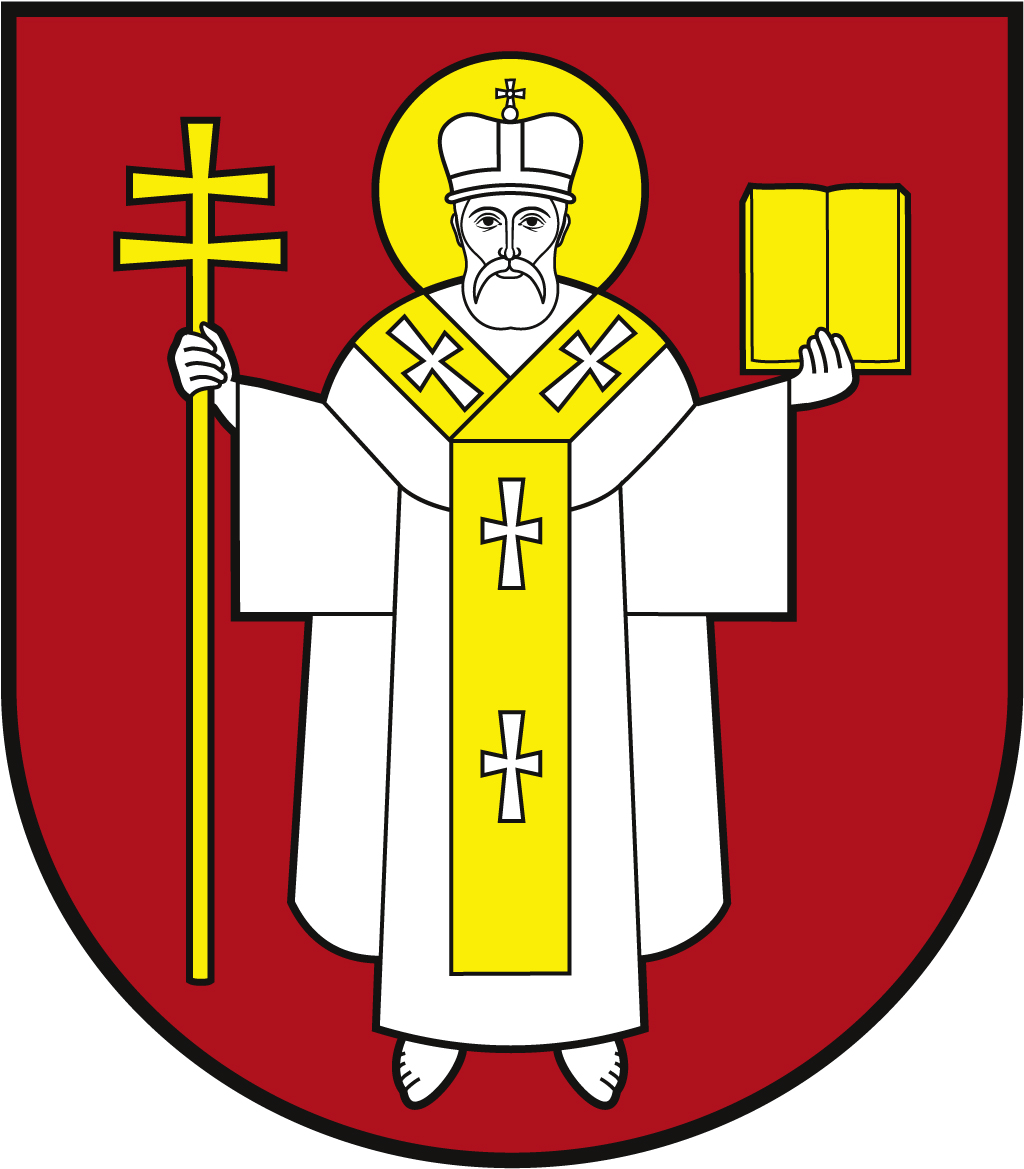 ЛУЦЬКА МІСЬКА РАДАВИКОНАВЧИЙ КОМІТЕТ ЛУЦЬКА МІСЬКА РАДАВИКОНАВЧИЙ КОМІТЕТ ЛУЦЬКА МІСЬКА РАДАВИКОНАВЧИЙ КОМІТЕТ Інформаційна карткаПродовження виплати тимчасової державної соціальної допомоги непрацюючій особі, яка досягла загального пенсійного віку, але не набула права на пенсійну виплатуІнформаційна карткаПродовження виплати тимчасової державної соціальної допомоги непрацюючій особі, яка досягла загального пенсійного віку, але не набула права на пенсійну виплату02025ІК-44/11/20ІП1.Орган, що надає послугуОрган, що надає послугуДепартамент соціальної політики Луцької міської радиДепартамент соціальної політики Луцької міської ради2.Місце подання документів та отримання результату послугиМісце подання документів та отримання результату послуги1.Департамент соціальної політики Луцької міської ради пр-т Волі, 4а, каб.110, тел. (0332) 281000, 284161, e-mail: dsp@lutskrada.gov.ua, www.social.lutsk.uaПонеділок-четвер   08.30-17.30П'ятниця                 08.30-16.15Обідня перерва      13.00-13.452.Філія №1: пр. Соборності, 18, тел. (0332) 774 471Понеділок-четвер   08.30-17.30П'ятниця                 08.30-16.15Обідня перерва      13.00- 13.453.Філія №2: вул. Бенделіані, 7, тел. (0332) 265 961Понеділок-четвер   08.30-17.30П'ятниця                 08.30-16.15Обідня перерва      13.00- 13.454. с. Прилуцьке, вул. Ківерцівська, 35а (для мешканців сіл Прилуцьке, Жабка, Сапогове,  Дачне)Четвер:                   08.30- 17.30 Обідня перерва      13.00- 13.455.с. Жидичин: вул. Данила Галицького, 12 (для мешканців сіл Жидичин, Кульчин, Липляни, Озерце, Клепачів, Небіжка)Вівторок                 08.30-17.30 Обідня перерва      13.00- 13.456.с. Забороль: вул. Володимирська, 34а (для мешканців сіл Забороль, Антонівка, Великий Омеляник, Охотин, Всеволодівка, Олександрівка, Одеради, Городок, Сьомаки, Шепель, Заболотці)Понеділок               08.30-17.30   Обідня перерва      13.00- 13.457.с. Боголюби: вул. 40 років Перемоги,57 (для мешканців  сіл Боголюби, Богушівка, Тарасове, Іванчиці, Озденіж)Середа                    08.30-17.30   Обідня перерва      13.00-13.458.с. Княгининок: вул. Соборна, 77 (для мешканців сіл Брище, Княгининок, Зміїнець, Милуші, Милушин, Моташівка, Сирники, Буків, Рокині)П'ятниця                 08.30-16.15    Обідня перерва      13.00-13.45Заява  та документи можуть бути надіслані поштою на адресу:м. Луцьк, пр-т  Волі, 4а. 1.Департамент соціальної політики Луцької міської ради пр-т Волі, 4а, каб.110, тел. (0332) 281000, 284161, e-mail: dsp@lutskrada.gov.ua, www.social.lutsk.uaПонеділок-четвер   08.30-17.30П'ятниця                 08.30-16.15Обідня перерва      13.00-13.452.Філія №1: пр. Соборності, 18, тел. (0332) 774 471Понеділок-четвер   08.30-17.30П'ятниця                 08.30-16.15Обідня перерва      13.00- 13.453.Філія №2: вул. Бенделіані, 7, тел. (0332) 265 961Понеділок-четвер   08.30-17.30П'ятниця                 08.30-16.15Обідня перерва      13.00- 13.454. с. Прилуцьке, вул. Ківерцівська, 35а (для мешканців сіл Прилуцьке, Жабка, Сапогове,  Дачне)Четвер:                   08.30- 17.30 Обідня перерва      13.00- 13.455.с. Жидичин: вул. Данила Галицького, 12 (для мешканців сіл Жидичин, Кульчин, Липляни, Озерце, Клепачів, Небіжка)Вівторок                 08.30-17.30 Обідня перерва      13.00- 13.456.с. Забороль: вул. Володимирська, 34а (для мешканців сіл Забороль, Антонівка, Великий Омеляник, Охотин, Всеволодівка, Олександрівка, Одеради, Городок, Сьомаки, Шепель, Заболотці)Понеділок               08.30-17.30   Обідня перерва      13.00- 13.457.с. Боголюби: вул. 40 років Перемоги,57 (для мешканців  сіл Боголюби, Богушівка, Тарасове, Іванчиці, Озденіж)Середа                    08.30-17.30   Обідня перерва      13.00-13.458.с. Княгининок: вул. Соборна, 77 (для мешканців сіл Брище, Княгининок, Зміїнець, Милуші, Милушин, Моташівка, Сирники, Буків, Рокині)П'ятниця                 08.30-16.15    Обідня перерва      13.00-13.45Заява  та документи можуть бути надіслані поштою на адресу:м. Луцьк, пр-т  Волі, 4а. 3.Перелік документів, необхідних для надання послуги та вимоги до них Перелік документів, необхідних для надання послуги та вимоги до них 1.Заява (встановленого зразка). 2.Паспорт громадянина України (оригінал та копія).3.Реєстраційний номер облікової картки платника податків (оригінал та копія).4.Декларація про доходи та майновий стан (встановленого зразка). 5.Довідки про доходи кожного члена сім'ї за останні шість місяців, що передують місяцю звернення за призначенням допомоги.6.Рішення суду про призначення опікуна (для особи, яку визнано недієздатною).7.Довідка про неотримання допомоги в органах соціального захисту населення за зареєстрованим місцем проживання, при умові якщо особа звертається за даною допомогою за місцем фактичного проживання.1.Заява (встановленого зразка). 2.Паспорт громадянина України (оригінал та копія).3.Реєстраційний номер облікової картки платника податків (оригінал та копія).4.Декларація про доходи та майновий стан (встановленого зразка). 5.Довідки про доходи кожного члена сім'ї за останні шість місяців, що передують місяцю звернення за призначенням допомоги.6.Рішення суду про призначення опікуна (для особи, яку визнано недієздатною).7.Довідка про неотримання допомоги в органах соціального захисту населення за зареєстрованим місцем проживання, при умові якщо особа звертається за даною допомогою за місцем фактичного проживання.4. Оплата Оплата БезоплатноБезоплатно5.Результат послугиРезультат послуги1.Виплата допомоги.2.Письмове повідомлення про відмову у наданні послуги.1.Виплата допомоги.2.Письмове повідомлення про відмову у наданні послуги.6. Термін виконанняТермін виконання10 днів  10 днів  7.Спосіб отримання відповіді (результату)Спосіб отримання відповіді (результату)1.Зарахування коштів на особовий рахунок в установі банку.2.Поштою, або електронним листом за клопотанням суб’єкта звернення - в разі відмови в наданні послуги.1.Зарахування коштів на особовий рахунок в установі банку.2.Поштою, або електронним листом за клопотанням суб’єкта звернення - в разі відмови в наданні послуги.8.Законодавчо - нормативна основаЗаконодавчо - нормативна основа1. Закон України "Про внесення змін до деяких законодавчих актів України щодо підвищення пенсій".2.Закон України "Про загальнообов'язкове державне пенсійне страхування".3.Постанова Кабінету Міністрів України від 27.12.2017 №1098 «Про затвердження Порядку призначення тимчасової державної соціальної допомоги непрацюючій особі, яка досягла загального пенсійного віку, але не набула права на пенсійну виплату».4.Наказ Міністерства соціальної політики України від 21.04.2015    № 441 «Про затвердження форми заяви для призначення усіх видів соціальної допомоги, компенсацій та пільг». 5.Наказ Міністерства праці та соціальної політики України від 19.09.2006 №345 (зі змінами) «Про затвердження Інструкції щодо порядку оформлення і ведення особових справ отримувачів усіх видів соціальної допомоги». 1. Закон України "Про внесення змін до деяких законодавчих актів України щодо підвищення пенсій".2.Закон України "Про загальнообов'язкове державне пенсійне страхування".3.Постанова Кабінету Міністрів України від 27.12.2017 №1098 «Про затвердження Порядку призначення тимчасової державної соціальної допомоги непрацюючій особі, яка досягла загального пенсійного віку, але не набула права на пенсійну виплату».4.Наказ Міністерства соціальної політики України від 21.04.2015    № 441 «Про затвердження форми заяви для призначення усіх видів соціальної допомоги, компенсацій та пільг». 5.Наказ Міністерства праці та соціальної політики України від 19.09.2006 №345 (зі змінами) «Про затвердження Інструкції щодо порядку оформлення і ведення особових справ отримувачів усіх видів соціальної допомоги». 